Autumn 1Where am I? Chatter Topics for Brunel Class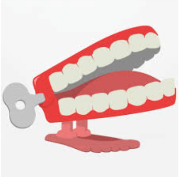 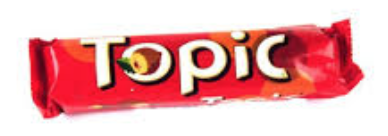 Chatter topic 1: Where would you choose to live – by a beach or in a snowy mountainside?  Why?Chatter topic 2: Imagine you are a guide and talk about what it is like to live in Corsham? Chatter topic 3: What country would you like to live in and why?Chatter topic 4: Look at this picture of Corsham Court.  Make up a story about someone who could have lived there. 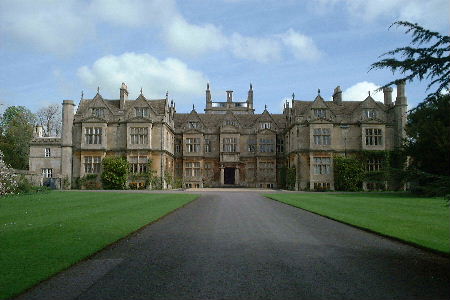 